ANEXO IObs.:	Para assinalar este quadrado  no computador, basta posicionar o cursor na sua lateral ou selecioná-lo, dar dois cliques, assinalar a opção “Selecionada” e, por último, clicar em “OK”.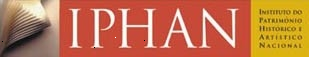 INSTITUTO DO PATRIMÔNIO HISTÓRICO E ARTÍSTICO NACIONALDEPARTAMENTO DE PLANEJAMENTO E ADMINISTRAÇÃOCOORDENAÇÃO-GERAL DE GESTÃO DE PESSOASCOORDENAÇÃO DE DESENVOLVIMENTO DE PESSOASINSTITUTO DO PATRIMÔNIO HISTÓRICO E ARTÍSTICO NACIONALDEPARTAMENTO DE PLANEJAMENTO E ADMINISTRAÇÃOCOORDENAÇÃO-GERAL DE GESTÃO DE PESSOASCOORDENAÇÃO DE DESENVOLVIMENTO DE PESSOASINSTITUTO DO PATRIMÔNIO HISTÓRICO E ARTÍSTICO NACIONALDEPARTAMENTO DE PLANEJAMENTO E ADMINISTRAÇÃOCOORDENAÇÃO-GERAL DE GESTÃO DE PESSOASCOORDENAÇÃO DE DESENVOLVIMENTO DE PESSOASINSTITUTO DO PATRIMÔNIO HISTÓRICO E ARTÍSTICO NACIONALDEPARTAMENTO DE PLANEJAMENTO E ADMINISTRAÇÃOCOORDENAÇÃO-GERAL DE GESTÃO DE PESSOASCOORDENAÇÃO DE DESENVOLVIMENTO DE PESSOASINSTITUTO DO PATRIMÔNIO HISTÓRICO E ARTÍSTICO NACIONALDEPARTAMENTO DE PLANEJAMENTO E ADMINISTRAÇÃOCOORDENAÇÃO-GERAL DE GESTÃO DE PESSOASCOORDENAÇÃO DE DESENVOLVIMENTO DE PESSOASINSTITUTO DO PATRIMÔNIO HISTÓRICO E ARTÍSTICO NACIONALDEPARTAMENTO DE PLANEJAMENTO E ADMINISTRAÇÃOCOORDENAÇÃO-GERAL DE GESTÃO DE PESSOASCOORDENAÇÃO DE DESENVOLVIMENTO DE PESSOASINSTITUTO DO PATRIMÔNIO HISTÓRICO E ARTÍSTICO NACIONALDEPARTAMENTO DE PLANEJAMENTO E ADMINISTRAÇÃOCOORDENAÇÃO-GERAL DE GESTÃO DE PESSOASCOORDENAÇÃO DE DESENVOLVIMENTO DE PESSOASINSTITUTO DO PATRIMÔNIO HISTÓRICO E ARTÍSTICO NACIONALDEPARTAMENTO DE PLANEJAMENTO E ADMINISTRAÇÃOCOORDENAÇÃO-GERAL DE GESTÃO DE PESSOASCOORDENAÇÃO DE DESENVOLVIMENTO DE PESSOASINSTITUTO DO PATRIMÔNIO HISTÓRICO E ARTÍSTICO NACIONALDEPARTAMENTO DE PLANEJAMENTO E ADMINISTRAÇÃOCOORDENAÇÃO-GERAL DE GESTÃO DE PESSOASCOORDENAÇÃO DE DESENVOLVIMENTO DE PESSOASINSTITUTO DO PATRIMÔNIO HISTÓRICO E ARTÍSTICO NACIONALDEPARTAMENTO DE PLANEJAMENTO E ADMINISTRAÇÃOCOORDENAÇÃO-GERAL DE GESTÃO DE PESSOASCOORDENAÇÃO DE DESENVOLVIMENTO DE PESSOASINSTITUTO DO PATRIMÔNIO HISTÓRICO E ARTÍSTICO NACIONALDEPARTAMENTO DE PLANEJAMENTO E ADMINISTRAÇÃOCOORDENAÇÃO-GERAL DE GESTÃO DE PESSOASCOORDENAÇÃO DE DESENVOLVIMENTO DE PESSOASINSTITUTO DO PATRIMÔNIO HISTÓRICO E ARTÍSTICO NACIONALDEPARTAMENTO DE PLANEJAMENTO E ADMINISTRAÇÃOCOORDENAÇÃO-GERAL DE GESTÃO DE PESSOASCOORDENAÇÃO DE DESENVOLVIMENTO DE PESSOASINSTITUTO DO PATRIMÔNIO HISTÓRICO E ARTÍSTICO NACIONALDEPARTAMENTO DE PLANEJAMENTO E ADMINISTRAÇÃOCOORDENAÇÃO-GERAL DE GESTÃO DE PESSOASCOORDENAÇÃO DE DESENVOLVIMENTO DE PESSOASINSTITUTO DO PATRIMÔNIO HISTÓRICO E ARTÍSTICO NACIONALDEPARTAMENTO DE PLANEJAMENTO E ADMINISTRAÇÃOCOORDENAÇÃO-GERAL DE GESTÃO DE PESSOASCOORDENAÇÃO DE DESENVOLVIMENTO DE PESSOASINSTITUTO DO PATRIMÔNIO HISTÓRICO E ARTÍSTICO NACIONALDEPARTAMENTO DE PLANEJAMENTO E ADMINISTRAÇÃOCOORDENAÇÃO-GERAL DE GESTÃO DE PESSOASCOORDENAÇÃO DE DESENVOLVIMENTO DE PESSOASINSTITUTO DO PATRIMÔNIO HISTÓRICO E ARTÍSTICO NACIONALDEPARTAMENTO DE PLANEJAMENTO E ADMINISTRAÇÃOCOORDENAÇÃO-GERAL DE GESTÃO DE PESSOASCOORDENAÇÃO DE DESENVOLVIMENTO DE PESSOASINSTITUTO DO PATRIMÔNIO HISTÓRICO E ARTÍSTICO NACIONALDEPARTAMENTO DE PLANEJAMENTO E ADMINISTRAÇÃOCOORDENAÇÃO-GERAL DE GESTÃO DE PESSOASCOORDENAÇÃO DE DESENVOLVIMENTO DE PESSOASINSTITUTO DO PATRIMÔNIO HISTÓRICO E ARTÍSTICO NACIONALDEPARTAMENTO DE PLANEJAMENTO E ADMINISTRAÇÃOCOORDENAÇÃO-GERAL DE GESTÃO DE PESSOASCOORDENAÇÃO DE DESENVOLVIMENTO DE PESSOASFORMULÁRIO PARA PEDIDO DE INSCRIÇÃO EM EVENTOS DE CAPACITAÇÃOFORMULÁRIO PARA PEDIDO DE INSCRIÇÃO EM EVENTOS DE CAPACITAÇÃOFORMULÁRIO PARA PEDIDO DE INSCRIÇÃO EM EVENTOS DE CAPACITAÇÃOFORMULÁRIO PARA PEDIDO DE INSCRIÇÃO EM EVENTOS DE CAPACITAÇÃOFORMULÁRIO PARA PEDIDO DE INSCRIÇÃO EM EVENTOS DE CAPACITAÇÃOFORMULÁRIO PARA PEDIDO DE INSCRIÇÃO EM EVENTOS DE CAPACITAÇÃOFORMULÁRIO PARA PEDIDO DE INSCRIÇÃO EM EVENTOS DE CAPACITAÇÃOFORMULÁRIO PARA PEDIDO DE INSCRIÇÃO EM EVENTOS DE CAPACITAÇÃOFORMULÁRIO PARA PEDIDO DE INSCRIÇÃO EM EVENTOS DE CAPACITAÇÃOFORMULÁRIO PARA PEDIDO DE INSCRIÇÃO EM EVENTOS DE CAPACITAÇÃOFORMULÁRIO PARA PEDIDO DE INSCRIÇÃO EM EVENTOS DE CAPACITAÇÃOFORMULÁRIO PARA PEDIDO DE INSCRIÇÃO EM EVENTOS DE CAPACITAÇÃOFORMULÁRIO PARA PEDIDO DE INSCRIÇÃO EM EVENTOS DE CAPACITAÇÃOFORMULÁRIO PARA PEDIDO DE INSCRIÇÃO EM EVENTOS DE CAPACITAÇÃOFORMULÁRIO PARA PEDIDO DE INSCRIÇÃO EM EVENTOS DE CAPACITAÇÃOFORMULÁRIO PARA PEDIDO DE INSCRIÇÃO EM EVENTOS DE CAPACITAÇÃOFORMULÁRIO PARA PEDIDO DE INSCRIÇÃO EM EVENTOS DE CAPACITAÇÃOFORMULÁRIO PARA PEDIDO DE INSCRIÇÃO EM EVENTOS DE CAPACITAÇÃOFORMULÁRIO PARA PEDIDO DE INSCRIÇÃO EM EVENTOS DE CAPACITAÇÃOFORMULÁRIO PARA PEDIDO DE INSCRIÇÃO EM EVENTOS DE CAPACITAÇÃOFORMULÁRIO PARA PEDIDO DE INSCRIÇÃO EM EVENTOS DE CAPACITAÇÃOFORMULÁRIO PARA PEDIDO DE INSCRIÇÃO EM EVENTOS DE CAPACITAÇÃOFORMULÁRIO PARA PEDIDO DE INSCRIÇÃO EM EVENTOS DE CAPACITAÇÃOFORMULÁRIO PARA PEDIDO DE INSCRIÇÃO EM EVENTOS DE CAPACITAÇÃOFORMULÁRIO PARA PEDIDO DE INSCRIÇÃO EM EVENTOS DE CAPACITAÇÃOFORMULÁRIO PARA PEDIDO DE INSCRIÇÃO EM EVENTOS DE CAPACITAÇÃOFORMULÁRIO PARA PEDIDO DE INSCRIÇÃO EM EVENTOS DE CAPACITAÇÃOFORMULÁRIO PARA PEDIDO DE INSCRIÇÃO EM EVENTOS DE CAPACITAÇÃOFORMULÁRIO PARA PEDIDO DE INSCRIÇÃO EM EVENTOS DE CAPACITAÇÃOFORMULÁRIO PARA PEDIDO DE INSCRIÇÃO EM EVENTOS DE CAPACITAÇÃODADOS DO SERVIDORDADOS DO SERVIDORDADOS DO SERVIDORDADOS DO SERVIDORDADOS DO SERVIDORDADOS DO SERVIDORDADOS DO SERVIDORDADOS DO SERVIDORDADOS DO SERVIDORDADOS DO SERVIDORDADOS DO SERVIDORDADOS DO SERVIDORDADOS DO SERVIDORDADOS DO SERVIDORDADOS DO SERVIDORDADOS DO SERVIDORDADOS DO SERVIDORDADOS DO SERVIDORDADOS DO SERVIDORDADOS DO SERVIDORDADOS DO SERVIDORDADOS DO SERVIDORDADOS DO SERVIDORDADOS DO SERVIDORDADOS DO SERVIDORDADOS DO SERVIDORDADOS DO SERVIDORDADOS DO SERVIDORDADOS DO SERVIDORDADOS DO SERVIDORNome Completo:Nome Completo:Nome Completo:Nome Completo:Nome Completo:Nome Completo:Nome Completo:Nome Completo:Nome Completo:Nome Completo:Nome Completo:Nome Completo:Nome Completo:Nome Completo:Nome Completo:Nome Completo:Nome Completo:Nome Completo:Nome Completo:Nome Completo:Nome Completo:Nome Completo:Matrícula SIAPE:Matrícula SIAPE:Matrícula SIAPE:Matrícula SIAPE:Matrícula SIAPE:Matrícula SIAPE:Matrícula SIAPE:Matrícula SIAPE:Nº do CPF:Nº do CPF:Nº do CPF:Nº do CPF:Nº do CPF:Nº do CPF:Nº da Identidade:Nº da Identidade:Nº da Identidade:Nº da Identidade:Nº da Identidade:Nº da Identidade:Nº da Identidade:Nº da Identidade:Nº da Identidade:Nº da Identidade:Nº da Identidade:Nº da Identidade:Órgão Expedidor:Órgão Expedidor:Órgão Expedidor:Órgão Expedidor:Data da Expedição:Data da Expedição:Data da Expedição:Data da Expedição:Data da Expedição:Data da Expedição:Data da Expedição:Data da Expedição:Forma e Data de Ingresso no Serviço Público Federal:Forma e Data de Ingresso no Serviço Público Federal:Forma e Data de Ingresso no Serviço Público Federal:Forma e Data de Ingresso no Serviço Público Federal:Forma e Data de Ingresso no Serviço Público Federal:Forma e Data de Ingresso no Serviço Público Federal:Forma e Data de Ingresso no Serviço Público Federal:Forma e Data de Ingresso no Serviço Público Federal:Forma e Data de Ingresso no Serviço Público Federal:Forma e Data de Ingresso no Serviço Público Federal:Forma e Data de Ingresso no Serviço Público Federal:Forma e Data de Ingresso no Serviço Público Federal:Forma e Data de Ingresso no Serviço Público Federal:Forma e Data de Ingresso no Serviço Público Federal:Forma e Data de Ingresso no Serviço Público Federal:Forma e Data de Ingresso no Serviço Público Federal:Forma e Data de Ingresso no Serviço Público Federal:Forma e Data de Ingresso no Serviço Público Federal:Forma e Data de Ingresso no Serviço Público Federal:Forma e Data de Ingresso no Serviço Público Federal:Forma e Data de Ingresso no Serviço Público Federal:Forma e Data de Ingresso no Serviço Público Federal:Forma e Data de Ingresso no Serviço Público Federal:Forma e Data de Ingresso no Serviço Público Federal:Forma e Data de Ingresso no Serviço Público Federal:Forma e Data de Ingresso no Serviço Público Federal:Forma e Data de Ingresso no Serviço Público Federal:Forma e Data de Ingresso no Serviço Público Federal:Forma e Data de Ingresso no Serviço Público Federal:Forma e Data de Ingresso no Serviço Público Federal: Concursado	 Requisitado	 Sem vínculo	 Outros Data do ingresso no IPHAN: Concursado	 Requisitado	 Sem vínculo	 Outros Data do ingresso no IPHAN: Concursado	 Requisitado	 Sem vínculo	 Outros Data do ingresso no IPHAN: Concursado	 Requisitado	 Sem vínculo	 Outros Data do ingresso no IPHAN: Concursado	 Requisitado	 Sem vínculo	 Outros Data do ingresso no IPHAN: Concursado	 Requisitado	 Sem vínculo	 Outros Data do ingresso no IPHAN: Concursado	 Requisitado	 Sem vínculo	 Outros Data do ingresso no IPHAN: Concursado	 Requisitado	 Sem vínculo	 Outros Data do ingresso no IPHAN: Concursado	 Requisitado	 Sem vínculo	 Outros Data do ingresso no IPHAN: Concursado	 Requisitado	 Sem vínculo	 Outros Data do ingresso no IPHAN: Concursado	 Requisitado	 Sem vínculo	 Outros Data do ingresso no IPHAN: Concursado	 Requisitado	 Sem vínculo	 Outros Data do ingresso no IPHAN: Concursado	 Requisitado	 Sem vínculo	 Outros Data do ingresso no IPHAN: Concursado	 Requisitado	 Sem vínculo	 Outros Data do ingresso no IPHAN: Concursado	 Requisitado	 Sem vínculo	 Outros Data do ingresso no IPHAN: Concursado	 Requisitado	 Sem vínculo	 Outros Data do ingresso no IPHAN: Concursado	 Requisitado	 Sem vínculo	 Outros Data do ingresso no IPHAN: Concursado	 Requisitado	 Sem vínculo	 Outros Data do ingresso no IPHAN: Concursado	 Requisitado	 Sem vínculo	 Outros Data do ingresso no IPHAN: Concursado	 Requisitado	 Sem vínculo	 Outros Data do ingresso no IPHAN: Concursado	 Requisitado	 Sem vínculo	 Outros Data do ingresso no IPHAN: Concursado	 Requisitado	 Sem vínculo	 Outros Data do ingresso no IPHAN:Órgão:Órgão:Órgão:Órgão:Órgão:Órgão:Órgão:Órgão:Órgão:Órgão:Órgão:Órgão:Órgão:Órgão:Órgão:Unidade de Lotação:UF:CEP:Unidade de Lotação:UF:CEP:Unidade de Lotação:UF:CEP:Unidade de Lotação:UF:CEP:Unidade de Lotação:UF:CEP:Unidade de Lotação:UF:CEP:Unidade de Lotação:UF:CEP:Unidade de Lotação:UF:CEP:Unidade de Lotação:UF:CEP:Unidade de Lotação:UF:CEP:Unidade de Lotação:UF:CEP:Unidade de Lotação:UF:CEP:Unidade de Lotação:UF:CEP:Unidade de Lotação:UF:CEP:Unidade de Lotação:UF:CEP:Cargo Efetivo:Cargo Efetivo:Cargo Efetivo:Cargo Efetivo:Cargo Efetivo:Cargo Efetivo:Cargo Efetivo:Cargo Efetivo:Cargo Efetivo:Cargo Efetivo:Cargo Efetivo:Cargo Efetivo:Cargo Efetivo:Cargo Efetivo:Cargo Efetivo:Função:UF:CEP:Função:UF:CEP:Função:UF:CEP:Função:UF:CEP:Função:UF:CEP:Função:UF:CEP:Função:UF:CEP:Função:UF:CEP:Função:UF:CEP:Função:UF:CEP:Função:UF:CEP:Função:UF:CEP:Função:UF:CEP:Função:UF:CEP:Função:UF:CEP:Endereço do Trabalho ( Logradouro,  Edifício, Sala):Endereço do Trabalho ( Logradouro,  Edifício, Sala):Endereço do Trabalho ( Logradouro,  Edifício, Sala):Endereço do Trabalho ( Logradouro,  Edifício, Sala):Endereço do Trabalho ( Logradouro,  Edifício, Sala):Endereço do Trabalho ( Logradouro,  Edifício, Sala):Endereço do Trabalho ( Logradouro,  Edifício, Sala):Endereço do Trabalho ( Logradouro,  Edifício, Sala):Endereço do Trabalho ( Logradouro,  Edifício, Sala):Endereço do Trabalho ( Logradouro,  Edifício, Sala):Endereço do Trabalho ( Logradouro,  Edifício, Sala):Endereço do Trabalho ( Logradouro,  Edifício, Sala):Endereço do Trabalho ( Logradouro,  Edifício, Sala):Endereço do Trabalho ( Logradouro,  Edifício, Sala):Endereço do Trabalho ( Logradouro,  Edifício, Sala):Cidade:Cidade:Cidade:Cidade:Cidade:Cidade:Cidade:Cidade:UF:UF:CEP:CEP:CEP:CEP:CEP:Telefone do Trabalho:Telefone Residencial:Telefone do Trabalho:Telefone Residencial:Telefone do Trabalho:Telefone Residencial:Telefone do Trabalho:Telefone Residencial:Telefone do Trabalho:Telefone Residencial:Telefone Celular:Telefone Celular:Telefone Celular:Telefone Celular:Telefone Celular:Outro Telefone:Outro Telefone:Outro Telefone:Outro Telefone:Outro Telefone:Outro Telefone:Outro Telefone:Outro Telefone:E-mail:E-mail:E-mail:E-mail:E-mail:E-mail:E-mail:E-mail:E-mail:E-mail:E-mail:E-mail:Breve descrição das atribuições do servidor:Breve descrição das atribuições do servidor:Breve descrição das atribuições do servidor:Breve descrição das atribuições do servidor:Breve descrição das atribuições do servidor:Breve descrição das atribuições do servidor:Breve descrição das atribuições do servidor:Breve descrição das atribuições do servidor:Breve descrição das atribuições do servidor:Breve descrição das atribuições do servidor:Breve descrição das atribuições do servidor:Breve descrição das atribuições do servidor:Breve descrição das atribuições do servidor:Breve descrição das atribuições do servidor:Breve descrição das atribuições do servidor:Breve descrição das atribuições do servidor:Breve descrição das atribuições do servidor:Breve descrição das atribuições do servidor:Breve descrição das atribuições do servidor:Breve descrição das atribuições do servidor:Breve descrição das atribuições do servidor:Breve descrição das atribuições do servidor:Breve descrição das atribuições do servidor:Breve descrição das atribuições do servidor:Breve descrição das atribuições do servidor:Breve descrição das atribuições do servidor:Breve descrição das atribuições do servidor:Breve descrição das atribuições do servidor:Breve descrição das atribuições do servidor:Breve descrição das atribuições do servidor:DADOS DE ESCOLARIDADEDADOS DE ESCOLARIDADEDADOS DE ESCOLARIDADEDADOS DE ESCOLARIDADEDADOS DE ESCOLARIDADEDADOS DE ESCOLARIDADEDADOS DE ESCOLARIDADEDADOS DE ESCOLARIDADEDADOS DE ESCOLARIDADEDADOS DE ESCOLARIDADEDADOS DE ESCOLARIDADEDADOS DE ESCOLARIDADEDADOS DE ESCOLARIDADEDADOS DE ESCOLARIDADEDADOS DE ESCOLARIDADEDADOS DE ESCOLARIDADEDADOS DE ESCOLARIDADEDADOS DE ESCOLARIDADEDADOS DE ESCOLARIDADEDADOS DE ESCOLARIDADEDADOS DE ESCOLARIDADEDADOS DE ESCOLARIDADEDADOS DE ESCOLARIDADEDADOS DE ESCOLARIDADEDADOS DE ESCOLARIDADEDADOS DE ESCOLARIDADEDADOS DE ESCOLARIDADEDADOS DE ESCOLARIDADEDADOS DE ESCOLARIDADEDADOS DE ESCOLARIDADE 1º Grau   2º Grau   3º Grau  Curso: 1º Grau   2º Grau   3º Grau  Curso: 1º Grau   2º Grau   3º Grau  Curso: 1º Grau   2º Grau   3º Grau  Curso: 1º Grau   2º Grau   3º Grau  Curso: 1º Grau   2º Grau   3º Grau  Curso: 1º Grau   2º Grau   3º Grau  Curso: 1º Grau   2º Grau   3º Grau  Curso: 1º Grau   2º Grau   3º Grau  Curso: 1º Grau   2º Grau   3º Grau  Curso: 1º Grau   2º Grau   3º Grau  Curso:Pós-Graduação: Área: Pós-Graduação: Área: Pós-Graduação: Área: Pós-Graduação: Área: Pós-Graduação: Área: Pós-Graduação: Área: Pós-Graduação: Área: Pós-Graduação: Área: Pós-Graduação: Área: Pós-Graduação: Área: Pós-Graduação: Área: Pós-Graduação: Área: Pós-Graduação: Área: Pós-Graduação: Área: Pós-Graduação: Área: Pós-Graduação: Área: Pós-Graduação: Área: Pós-Graduação: Área: Pós-Graduação: Área: Pós-Graduação: Área: Pós-Graduação: Área: Pós-Graduação: Área: Pós-Graduação: Área: Pós-Graduação: Área: Pós-Graduação: Área: Pós-Graduação: Área: Pós-Graduação: Área: Pós-Graduação: Área: Pós-Graduação: Área: Pós-Graduação: Área: DADOS DO EVENTO DE CAPACITAÇÃODADOS DO EVENTO DE CAPACITAÇÃODADOS DO EVENTO DE CAPACITAÇÃODADOS DO EVENTO DE CAPACITAÇÃODADOS DO EVENTO DE CAPACITAÇÃODADOS DO EVENTO DE CAPACITAÇÃODADOS DO EVENTO DE CAPACITAÇÃODADOS DO EVENTO DE CAPACITAÇÃODADOS DO EVENTO DE CAPACITAÇÃODADOS DO EVENTO DE CAPACITAÇÃODADOS DO EVENTO DE CAPACITAÇÃODADOS DO EVENTO DE CAPACITAÇÃODADOS DO EVENTO DE CAPACITAÇÃODADOS DO EVENTO DE CAPACITAÇÃODADOS DO EVENTO DE CAPACITAÇÃODADOS DO EVENTO DE CAPACITAÇÃODADOS DO EVENTO DE CAPACITAÇÃODADOS DO EVENTO DE CAPACITAÇÃODADOS DO EVENTO DE CAPACITAÇÃODADOS DO EVENTO DE CAPACITAÇÃODADOS DO EVENTO DE CAPACITAÇÃODADOS DO EVENTO DE CAPACITAÇÃODADOS DO EVENTO DE CAPACITAÇÃODADOS DO EVENTO DE CAPACITAÇÃODADOS DO EVENTO DE CAPACITAÇÃODADOS DO EVENTO DE CAPACITAÇÃODADOS DO EVENTO DE CAPACITAÇÃODADOS DO EVENTO DE CAPACITAÇÃODADOS DO EVENTO DE CAPACITAÇÃODADOS DO EVENTO DE CAPACITAÇÃOTítulo da Ação:Título da Ação:Título da Ação:Título da Ação:Título da Ação:Título da Ação:Título da Ação:Título da Ação:Título da Ação:Título da Ação:Título da Ação:Título da Ação:Título da Ação:Título da Ação:Título da Ação:Título da Ação:Título da Ação:Título da Ação:Título da Ação:Título da Ação:Título da Ação:Título da Ação:Título da Ação:Título da Ação:Título da Ação:Título da Ação:Título da Ação:Título da Ação:Título da Ação:Título da Ação:Objetivos: (Desnecessário o preenchimento se estas informações constarem claramente do Programa da ação):Objetivos: (Desnecessário o preenchimento se estas informações constarem claramente do Programa da ação):Objetivos: (Desnecessário o preenchimento se estas informações constarem claramente do Programa da ação):Objetivos: (Desnecessário o preenchimento se estas informações constarem claramente do Programa da ação):Objetivos: (Desnecessário o preenchimento se estas informações constarem claramente do Programa da ação):Objetivos: (Desnecessário o preenchimento se estas informações constarem claramente do Programa da ação):Objetivos: (Desnecessário o preenchimento se estas informações constarem claramente do Programa da ação):Objetivos: (Desnecessário o preenchimento se estas informações constarem claramente do Programa da ação):Objetivos: (Desnecessário o preenchimento se estas informações constarem claramente do Programa da ação):Objetivos: (Desnecessário o preenchimento se estas informações constarem claramente do Programa da ação):Objetivos: (Desnecessário o preenchimento se estas informações constarem claramente do Programa da ação):Objetivos: (Desnecessário o preenchimento se estas informações constarem claramente do Programa da ação):Objetivos: (Desnecessário o preenchimento se estas informações constarem claramente do Programa da ação):Objetivos: (Desnecessário o preenchimento se estas informações constarem claramente do Programa da ação):Objetivos: (Desnecessário o preenchimento se estas informações constarem claramente do Programa da ação):Objetivos: (Desnecessário o preenchimento se estas informações constarem claramente do Programa da ação):Objetivos: (Desnecessário o preenchimento se estas informações constarem claramente do Programa da ação):Objetivos: (Desnecessário o preenchimento se estas informações constarem claramente do Programa da ação):Objetivos: (Desnecessário o preenchimento se estas informações constarem claramente do Programa da ação):Objetivos: (Desnecessário o preenchimento se estas informações constarem claramente do Programa da ação):Objetivos: (Desnecessário o preenchimento se estas informações constarem claramente do Programa da ação):Objetivos: (Desnecessário o preenchimento se estas informações constarem claramente do Programa da ação):Objetivos: (Desnecessário o preenchimento se estas informações constarem claramente do Programa da ação):Objetivos: (Desnecessário o preenchimento se estas informações constarem claramente do Programa da ação):Objetivos: (Desnecessário o preenchimento se estas informações constarem claramente do Programa da ação):Objetivos: (Desnecessário o preenchimento se estas informações constarem claramente do Programa da ação):Objetivos: (Desnecessário o preenchimento se estas informações constarem claramente do Programa da ação):Objetivos: (Desnecessário o preenchimento se estas informações constarem claramente do Programa da ação):Objetivos: (Desnecessário o preenchimento se estas informações constarem claramente do Programa da ação):Objetivos: (Desnecessário o preenchimento se estas informações constarem claramente do Programa da ação):Período de Realização:Período de Realização:Período de Realização:Período de Realização:Período de Realização:Período de Realização:Período de Realização:Período de Realização:Período de Realização:Período de Realização:Período de Realização:Período de Realização:Período de Realização:Período de Realização:Período de Realização:Período de Realização:Horário:Horário:Horário:Horário:Horário:Carga Horária:Carga Horária:Carga Horária:Carga Horária:Carga Horária:Carga Horária:Carga Horária:Carga Horária:Carga Horária:Local de Realização: (nome do local, sala, auditório):Local de Realização: (nome do local, sala, auditório):Local de Realização: (nome do local, sala, auditório):Local de Realização: (nome do local, sala, auditório):Local de Realização: (nome do local, sala, auditório):Local de Realização: (nome do local, sala, auditório):Local de Realização: (nome do local, sala, auditório):Local de Realização: (nome do local, sala, auditório):Local de Realização: (nome do local, sala, auditório):Local de Realização: (nome do local, sala, auditório):Local de Realização: (nome do local, sala, auditório):Local de Realização: (nome do local, sala, auditório):Local de Realização: (nome do local, sala, auditório):Local de Realização: (nome do local, sala, auditório):Local de Realização: (nome do local, sala, auditório):Local de Realização: (nome do local, sala, auditório):Local de Realização: (nome do local, sala, auditório):Local de Realização: (nome do local, sala, auditório):Local de Realização: (nome do local, sala, auditório):Local de Realização: (nome do local, sala, auditório):Local de Realização: (nome do local, sala, auditório):Local de Realização: (nome do local, sala, auditório):Local de Realização: (nome do local, sala, auditório):Local de Realização: (nome do local, sala, auditório):Local de Realização: (nome do local, sala, auditório):Local de Realização: (nome do local, sala, auditório):Local de Realização: (nome do local, sala, auditório):Local de Realização: (nome do local, sala, auditório):Local de Realização: (nome do local, sala, auditório):Local de Realização: (nome do local, sala, auditório):Endereço: (citar a rua ou av. ou quadra, bl., nome do edifício, sala):Endereço: (citar a rua ou av. ou quadra, bl., nome do edifício, sala):Endereço: (citar a rua ou av. ou quadra, bl., nome do edifício, sala):Endereço: (citar a rua ou av. ou quadra, bl., nome do edifício, sala):Endereço: (citar a rua ou av. ou quadra, bl., nome do edifício, sala):Endereço: (citar a rua ou av. ou quadra, bl., nome do edifício, sala):Endereço: (citar a rua ou av. ou quadra, bl., nome do edifício, sala):Endereço: (citar a rua ou av. ou quadra, bl., nome do edifício, sala):Endereço: (citar a rua ou av. ou quadra, bl., nome do edifício, sala):Endereço: (citar a rua ou av. ou quadra, bl., nome do edifício, sala):Endereço: (citar a rua ou av. ou quadra, bl., nome do edifício, sala):Endereço: (citar a rua ou av. ou quadra, bl., nome do edifício, sala):Endereço: (citar a rua ou av. ou quadra, bl., nome do edifício, sala):Endereço: (citar a rua ou av. ou quadra, bl., nome do edifício, sala):Endereço: (citar a rua ou av. ou quadra, bl., nome do edifício, sala):Endereço: (citar a rua ou av. ou quadra, bl., nome do edifício, sala):Endereço: (citar a rua ou av. ou quadra, bl., nome do edifício, sala):Cidade:Cidade:Cidade:Cidade:Cidade:Cidade:Cidade:Cidade:Cidade:Cidade:Cidade:UF:UF:Valor da Inscrição em moeda corrente nacional (Não incluir valores adicionais, como pacotes relativos a transporte, hospedagem e alimentação):Valor da Inscrição em moeda corrente nacional (Não incluir valores adicionais, como pacotes relativos a transporte, hospedagem e alimentação):Valor da Inscrição em moeda corrente nacional (Não incluir valores adicionais, como pacotes relativos a transporte, hospedagem e alimentação):Valor da Inscrição em moeda corrente nacional (Não incluir valores adicionais, como pacotes relativos a transporte, hospedagem e alimentação):Valor da Inscrição em moeda corrente nacional (Não incluir valores adicionais, como pacotes relativos a transporte, hospedagem e alimentação):Valor da Inscrição em moeda corrente nacional (Não incluir valores adicionais, como pacotes relativos a transporte, hospedagem e alimentação):Valor da Inscrição em moeda corrente nacional (Não incluir valores adicionais, como pacotes relativos a transporte, hospedagem e alimentação):Valor da Inscrição em moeda corrente nacional (Não incluir valores adicionais, como pacotes relativos a transporte, hospedagem e alimentação):Valor da Inscrição em moeda corrente nacional (Não incluir valores adicionais, como pacotes relativos a transporte, hospedagem e alimentação):Valor da Inscrição em moeda corrente nacional (Não incluir valores adicionais, como pacotes relativos a transporte, hospedagem e alimentação):Valor da Inscrição em moeda corrente nacional (Não incluir valores adicionais, como pacotes relativos a transporte, hospedagem e alimentação):Valor da Inscrição em moeda corrente nacional (Não incluir valores adicionais, como pacotes relativos a transporte, hospedagem e alimentação):Valor da Inscrição em moeda corrente nacional (Não incluir valores adicionais, como pacotes relativos a transporte, hospedagem e alimentação):Valor da Inscrição em moeda corrente nacional (Não incluir valores adicionais, como pacotes relativos a transporte, hospedagem e alimentação):Valor da Inscrição em moeda corrente nacional (Não incluir valores adicionais, como pacotes relativos a transporte, hospedagem e alimentação):Valor da Inscrição em moeda corrente nacional (Não incluir valores adicionais, como pacotes relativos a transporte, hospedagem e alimentação):Valor da Inscrição em moeda corrente nacional (Não incluir valores adicionais, como pacotes relativos a transporte, hospedagem e alimentação):Valor da Inscrição em moeda corrente nacional (Não incluir valores adicionais, como pacotes relativos a transporte, hospedagem e alimentação):Valor da Inscrição em moeda corrente nacional (Não incluir valores adicionais, como pacotes relativos a transporte, hospedagem e alimentação):Valor da Inscrição em moeda corrente nacional (Não incluir valores adicionais, como pacotes relativos a transporte, hospedagem e alimentação):Valor da Inscrição em moeda corrente nacional (Não incluir valores adicionais, como pacotes relativos a transporte, hospedagem e alimentação):Valor da Inscrição em moeda corrente nacional (Não incluir valores adicionais, como pacotes relativos a transporte, hospedagem e alimentação):Valor da Inscrição em moeda corrente nacional (Não incluir valores adicionais, como pacotes relativos a transporte, hospedagem e alimentação):Valor da Inscrição em moeda corrente nacional (Não incluir valores adicionais, como pacotes relativos a transporte, hospedagem e alimentação):Valor da Inscrição em moeda corrente nacional (Não incluir valores adicionais, como pacotes relativos a transporte, hospedagem e alimentação):Valor da Inscrição em moeda corrente nacional (Não incluir valores adicionais, como pacotes relativos a transporte, hospedagem e alimentação):Valor da Inscrição em moeda corrente nacional (Não incluir valores adicionais, como pacotes relativos a transporte, hospedagem e alimentação):Valor da Inscrição em moeda corrente nacional (Não incluir valores adicionais, como pacotes relativos a transporte, hospedagem e alimentação):Valor da Inscrição em moeda corrente nacional (Não incluir valores adicionais, como pacotes relativos a transporte, hospedagem e alimentação):Valor da Inscrição em moeda corrente nacional (Não incluir valores adicionais, como pacotes relativos a transporte, hospedagem e alimentação):DADOS DA EMPRESA OU INSTITUIÇÃO PROMOTORA DO EVENTODADOS DA EMPRESA OU INSTITUIÇÃO PROMOTORA DO EVENTODADOS DA EMPRESA OU INSTITUIÇÃO PROMOTORA DO EVENTODADOS DA EMPRESA OU INSTITUIÇÃO PROMOTORA DO EVENTODADOS DA EMPRESA OU INSTITUIÇÃO PROMOTORA DO EVENTODADOS DA EMPRESA OU INSTITUIÇÃO PROMOTORA DO EVENTODADOS DA EMPRESA OU INSTITUIÇÃO PROMOTORA DO EVENTODADOS DA EMPRESA OU INSTITUIÇÃO PROMOTORA DO EVENTODADOS DA EMPRESA OU INSTITUIÇÃO PROMOTORA DO EVENTODADOS DA EMPRESA OU INSTITUIÇÃO PROMOTORA DO EVENTODADOS DA EMPRESA OU INSTITUIÇÃO PROMOTORA DO EVENTODADOS DA EMPRESA OU INSTITUIÇÃO PROMOTORA DO EVENTODADOS DA EMPRESA OU INSTITUIÇÃO PROMOTORA DO EVENTODADOS DA EMPRESA OU INSTITUIÇÃO PROMOTORA DO EVENTODADOS DA EMPRESA OU INSTITUIÇÃO PROMOTORA DO EVENTODADOS DA EMPRESA OU INSTITUIÇÃO PROMOTORA DO EVENTODADOS DA EMPRESA OU INSTITUIÇÃO PROMOTORA DO EVENTODADOS DA EMPRESA OU INSTITUIÇÃO PROMOTORA DO EVENTODADOS DA EMPRESA OU INSTITUIÇÃO PROMOTORA DO EVENTODADOS DA EMPRESA OU INSTITUIÇÃO PROMOTORA DO EVENTODADOS DA EMPRESA OU INSTITUIÇÃO PROMOTORA DO EVENTODADOS DA EMPRESA OU INSTITUIÇÃO PROMOTORA DO EVENTODADOS DA EMPRESA OU INSTITUIÇÃO PROMOTORA DO EVENTODADOS DA EMPRESA OU INSTITUIÇÃO PROMOTORA DO EVENTODADOS DA EMPRESA OU INSTITUIÇÃO PROMOTORA DO EVENTODADOS DA EMPRESA OU INSTITUIÇÃO PROMOTORA DO EVENTODADOS DA EMPRESA OU INSTITUIÇÃO PROMOTORA DO EVENTODADOS DA EMPRESA OU INSTITUIÇÃO PROMOTORA DO EVENTODADOS DA EMPRESA OU INSTITUIÇÃO PROMOTORA DO EVENTODADOS DA EMPRESA OU INSTITUIÇÃO PROMOTORA DO EVENTONome ou Razão Social:Nome ou Razão Social:Nome ou Razão Social:Nome ou Razão Social:Nome ou Razão Social:Nome ou Razão Social:Nome ou Razão Social:Nome ou Razão Social:Nome ou Razão Social:Nome ou Razão Social:Nome ou Razão Social:Nome ou Razão Social:Nome ou Razão Social:Nome ou Razão Social:Nome ou Razão Social:Nome ou Razão Social:Nome ou Razão Social:CNPJ:CNPJ:CNPJ:CNPJ:CNPJ:CNPJ:CNPJ:CNPJ:CNPJ:CNPJ:CNPJ:CNPJ:CNPJ:Endereço: (citar a rua ou av. ou quadra, bl., nome do edifício, sala):Endereço: (citar a rua ou av. ou quadra, bl., nome do edifício, sala):Endereço: (citar a rua ou av. ou quadra, bl., nome do edifício, sala):Endereço: (citar a rua ou av. ou quadra, bl., nome do edifício, sala):Endereço: (citar a rua ou av. ou quadra, bl., nome do edifício, sala):Endereço: (citar a rua ou av. ou quadra, bl., nome do edifício, sala):Endereço: (citar a rua ou av. ou quadra, bl., nome do edifício, sala):Endereço: (citar a rua ou av. ou quadra, bl., nome do edifício, sala):Endereço: (citar a rua ou av. ou quadra, bl., nome do edifício, sala):Endereço: (citar a rua ou av. ou quadra, bl., nome do edifício, sala):Endereço: (citar a rua ou av. ou quadra, bl., nome do edifício, sala):Endereço: (citar a rua ou av. ou quadra, bl., nome do edifício, sala):Endereço: (citar a rua ou av. ou quadra, bl., nome do edifício, sala):Endereço: (citar a rua ou av. ou quadra, bl., nome do edifício, sala):Endereço: (citar a rua ou av. ou quadra, bl., nome do edifício, sala):Endereço: (citar a rua ou av. ou quadra, bl., nome do edifício, sala):Endereço: (citar a rua ou av. ou quadra, bl., nome do edifício, sala):Endereço: (citar a rua ou av. ou quadra, bl., nome do edifício, sala):Endereço: (citar a rua ou av. ou quadra, bl., nome do edifício, sala):Endereço: (citar a rua ou av. ou quadra, bl., nome do edifício, sala):Bairro:Bairro:Bairro:Bairro:Bairro:Bairro:Bairro:Bairro:Bairro:Bairro:Cidade:Cidade:Cidade:Cidade:Cidade:Cidade:Cidade:Cidade:Cidade:Cidade:Cidade:Cidade:Cidade:Cidade:Cidade:Cidade:Cidade:UF:UF:UF:CEP:CEP:CEP:CEP:CEP:CEP:CEP:CEP:CEP:CEP:Telefones:Telefones:Telefones:Telefones:Telefones:Telefones:Telefones:Telefones:Telefones:Telefones:Telefones:Telefones:Telefones:Telefones:Telefones:Telefones:Telefones:Fax:Fax:Fax:E-mail:E-mail:E-mail:E-mail:E-mail:E-mail:E-mail:E-mail:E-mail:E-mail:N.º e nome do Estabelecimento Bancário:N.º e nome do Estabelecimento Bancário:N.º e nome do Estabelecimento Bancário:N.º e nome do Estabelecimento Bancário:N.º e nome do Estabelecimento Bancário:N.º e nome do Estabelecimento Bancário:N.º e nome do Estabelecimento Bancário:N.º e nome do Estabelecimento Bancário:N.º e nome do Estabelecimento Bancário:N.º e nome do Estabelecimento Bancário:N.º e nome do Estabelecimento Bancário:N.º e nome do Estabelecimento Bancário:N.º e nome do Estabelecimento Bancário:N.º e nome do Estabelecimento Bancário:N.º e nome do Estabelecimento Bancário:N.º e nome do Estabelecimento Bancário:N.º e nome do Estabelecimento Bancário:N.º e nome da Agência:N.º e nome da Agência:N.º e nome da Agência:N.º da Conta Corrente / DV:N.º da Conta Corrente / DV:N.º da Conta Corrente / DV:N.º da Conta Corrente / DV:N.º da Conta Corrente / DV:N.º da Conta Corrente / DV:N.º da Conta Corrente / DV:N.º da Conta Corrente / DV:N.º da Conta Corrente / DV:N.º da Conta Corrente / DV:LOCAL, DATA E ASSINATURA DO SERVIDOR INTERESSADO:LOCAL, DATA E ASSINATURA DO SERVIDOR INTERESSADO:LOCAL, DATA E ASSINATURA DO SERVIDOR INTERESSADO:LOCAL, DATA E ASSINATURA DO SERVIDOR INTERESSADO:LOCAL, DATA E ASSINATURA DO SERVIDOR INTERESSADO:LOCAL, DATA E ASSINATURA DO SERVIDOR INTERESSADO:LOCAL, DATA E ASSINATURA DO SERVIDOR INTERESSADO:LOCAL, DATA E ASSINATURA DO SERVIDOR INTERESSADO:LOCAL, DATA E ASSINATURA DO SERVIDOR INTERESSADO:LOCAL, DATA E ASSINATURA DO SERVIDOR INTERESSADO:LOCAL, DATA E ASSINATURA DO SERVIDOR INTERESSADO:LOCAL, DATA E ASSINATURA DO SERVIDOR INTERESSADO:LOCAL, DATA E ASSINATURA DO SERVIDOR INTERESSADO:LOCAL, DATA E ASSINATURA DO SERVIDOR INTERESSADO:LOCAL, DATA E ASSINATURA DO SERVIDOR INTERESSADO:LOCAL, DATA E ASSINATURA DO SERVIDOR INTERESSADO:LOCAL, DATA E ASSINATURA DO SERVIDOR INTERESSADO:LOCAL, DATA E ASSINATURA DO SERVIDOR INTERESSADO:LOCAL, DATA E ASSINATURA DO SERVIDOR INTERESSADO:LOCAL, DATA E ASSINATURA DO SERVIDOR INTERESSADO:LOCAL, DATA E ASSINATURA DO SERVIDOR INTERESSADO:LOCAL, DATA E ASSINATURA DO SERVIDOR INTERESSADO:LOCAL, DATA E ASSINATURA DO SERVIDOR INTERESSADO:LOCAL, DATA E ASSINATURA DO SERVIDOR INTERESSADO:LOCAL, DATA E ASSINATURA DO SERVIDOR INTERESSADO:LOCAL, DATA E ASSINATURA DO SERVIDOR INTERESSADO:LOCAL, DATA E ASSINATURA DO SERVIDOR INTERESSADO:LOCAL, DATA E ASSINATURA DO SERVIDOR INTERESSADO:LOCAL, DATA E ASSINATURA DO SERVIDOR INTERESSADO:LOCAL, DATA E ASSINATURA DO SERVIDOR INTERESSADO:Declaro estar ciente dos termos das normas regulamentares de capacitação no IphanDeclaro estar ciente dos termos das normas regulamentares de capacitação no IphanDeclaro estar ciente dos termos das normas regulamentares de capacitação no IphanDeclaro estar ciente dos termos das normas regulamentares de capacitação no IphanDeclaro estar ciente dos termos das normas regulamentares de capacitação no IphanDeclaro estar ciente dos termos das normas regulamentares de capacitação no IphanDeclaro estar ciente dos termos das normas regulamentares de capacitação no IphanDeclaro estar ciente dos termos das normas regulamentares de capacitação no IphanDeclaro estar ciente dos termos das normas regulamentares de capacitação no IphanDeclaro estar ciente dos termos das normas regulamentares de capacitação no IphanDeclaro estar ciente dos termos das normas regulamentares de capacitação no IphanDeclaro estar ciente dos termos das normas regulamentares de capacitação no IphanDeclaro estar ciente dos termos das normas regulamentares de capacitação no IphanDeclaro estar ciente dos termos das normas regulamentares de capacitação no IphanDeclaro estar ciente dos termos das normas regulamentares de capacitação no IphanDeclaro estar ciente dos termos das normas regulamentares de capacitação no IphanDeclaro estar ciente dos termos das normas regulamentares de capacitação no IphanDeclaro estar ciente dos termos das normas regulamentares de capacitação no IphanDeclaro estar ciente dos termos das normas regulamentares de capacitação no IphanDeclaro estar ciente dos termos das normas regulamentares de capacitação no IphanDeclaro estar ciente dos termos das normas regulamentares de capacitação no IphanDeclaro estar ciente dos termos das normas regulamentares de capacitação no IphanDeclaro estar ciente dos termos das normas regulamentares de capacitação no IphanDeclaro estar ciente dos termos das normas regulamentares de capacitação no IphanDeclaro estar ciente dos termos das normas regulamentares de capacitação no IphanDeclaro estar ciente dos termos das normas regulamentares de capacitação no IphanDeclaro estar ciente dos termos das normas regulamentares de capacitação no IphanDeclaro estar ciente dos termos das normas regulamentares de capacitação no IphanDeclaro estar ciente dos termos das normas regulamentares de capacitação no IphanDeclaro estar ciente dos termos das normas regulamentares de capacitação no Iphandedededede___________________________________Assinatura___________________________________Assinatura___________________________________Assinatura___________________________________Assinatura___________________________________Assinatura___________________________________Assinatura___________________________________Assinatura___________________________________Assinatura___________________________________Assinatura___________________________________Assinatura___________________________________Assinatura___________________________________Assinatura___________________________________Assinatura___________________________________Assinatura___________________________________Assinatura___________________________________Assinatura___________________________________Assinatura___________________________________Assinatura___________________________________Assinatura___________________________________Assinatura___________________________________Assinatura___________________________________Assinatura___________________________________Assinatura___________________________________Assinatura___________________________________Assinatura___________________________________Assinatura___________________________________Assinatura___________________________________AssinaturaAUTORIZAÇÃO DA CHEFIA:AUTORIZAÇÃO DA CHEFIA:AUTORIZAÇÃO DA CHEFIA:AUTORIZAÇÃO DA CHEFIA:AUTORIZAÇÃO DA CHEFIA:AUTORIZAÇÃO DA CHEFIA:AUTORIZAÇÃO DA CHEFIA:AUTORIZAÇÃO DA CHEFIA:AUTORIZAÇÃO DA CHEFIA:AUTORIZAÇÃO DA CHEFIA:AUTORIZAÇÃO DA CHEFIA:AUTORIZAÇÃO DA CHEFIA:AUTORIZAÇÃO DA CHEFIA:AUTORIZAÇÃO DA CHEFIA:AUTORIZAÇÃO DA CHEFIA:AUTORIZAÇÃO DA CHEFIA:AUTORIZAÇÃO DA CHEFIA:AUTORIZAÇÃO DA CHEFIA:AUTORIZAÇÃO DA CHEFIA:AUTORIZAÇÃO DA CHEFIA:AUTORIZAÇÃO DA CHEFIA:AUTORIZAÇÃO DA CHEFIA:AUTORIZAÇÃO DA CHEFIA:AUTORIZAÇÃO DA CHEFIA:AUTORIZAÇÃO DA CHEFIA:AUTORIZAÇÃO DA CHEFIA:AUTORIZAÇÃO DA CHEFIA:AUTORIZAÇÃO DA CHEFIA:AUTORIZAÇÃO DA CHEFIA:AUTORIZAÇÃO DA CHEFIA:Justificativa da Necessidade de Participação do Servidor no Evento:Justificativa da Necessidade de Participação do Servidor no Evento:Justificativa da Necessidade de Participação do Servidor no Evento:Justificativa da Necessidade de Participação do Servidor no Evento:Justificativa da Necessidade de Participação do Servidor no Evento:Justificativa da Necessidade de Participação do Servidor no Evento:Justificativa da Necessidade de Participação do Servidor no Evento:Justificativa da Necessidade de Participação do Servidor no Evento:Justificativa da Necessidade de Participação do Servidor no Evento:Justificativa da Necessidade de Participação do Servidor no Evento:Justificativa da Necessidade de Participação do Servidor no Evento:Justificativa da Necessidade de Participação do Servidor no Evento:Justificativa da Necessidade de Participação do Servidor no Evento:Justificativa da Necessidade de Participação do Servidor no Evento:Justificativa da Necessidade de Participação do Servidor no Evento:Justificativa da Necessidade de Participação do Servidor no Evento:Justificativa da Necessidade de Participação do Servidor no Evento:Justificativa da Necessidade de Participação do Servidor no Evento:Justificativa da Necessidade de Participação do Servidor no Evento:Justificativa da Necessidade de Participação do Servidor no Evento:Justificativa da Necessidade de Participação do Servidor no Evento:Justificativa da Necessidade de Participação do Servidor no Evento:Justificativa da Necessidade de Participação do Servidor no Evento:Justificativa da Necessidade de Participação do Servidor no Evento:Justificativa da Necessidade de Participação do Servidor no Evento:Justificativa da Necessidade de Participação do Servidor no Evento:Justificativa da Necessidade de Participação do Servidor no Evento:Justificativa da Necessidade de Participação do Servidor no Evento:Justificativa da Necessidade de Participação do Servidor no Evento:Justificativa da Necessidade de Participação do Servidor no Evento:Nome da Chefia Imediata do Servidor:Nome da Chefia Imediata do Servidor:Nome da Chefia Imediata do Servidor:Nome da Chefia Imediata do Servidor:Nome da Chefia Imediata do Servidor:Nome da Chefia Imediata do Servidor:Nome da Chefia Imediata do Servidor:Nome da Chefia Imediata do Servidor:Nome da Chefia Imediata do Servidor:Nome da Chefia Imediata do Servidor:Nome da Chefia Imediata do Servidor:Nome da Chefia Imediata do Servidor:Nome da Chefia Imediata do Servidor:Nome da Chefia Imediata do Servidor:Nome da Chefia Imediata do Servidor:Nome da Chefia Imediata do Servidor:Nome da Chefia Imediata do Servidor:Nome da Chefia Imediata do Servidor:Nome da Chefia Imediata do Servidor:Nome da Chefia Imediata do Servidor:Nome da Chefia Imediata do Servidor:Nome da Chefia Imediata do Servidor:Nome da Chefia Imediata do Servidor:Nome da Chefia Imediata do Servidor:Nome da Chefia Imediata do Servidor:Nome da Chefia Imediata do Servidor:Nome da Chefia Imediata do Servidor:Nome da Chefia Imediata do Servidor:Nome da Chefia Imediata do Servidor:Nome da Chefia Imediata do Servidor:Cargo Função:Cargo Função:Cargo Função:Cargo Função:Cargo Função:Cargo Função:Cargo Função:Cargo Função:Cargo Função:Cargo Função:Cargo Função:Cargo Função:Cargo Função:Cargo Função:Cargo Função:Cargo Função:Cargo Função:Cargo Função:Cargo Função:Telefone:Telefone:Telefone:Telefone:Telefone:Telefone:Telefone:Telefone:Telefone:Telefone:Telefone:Assinatura e carimbo da chefia imediata:Assinatura e carimbo da chefia imediata:Assinatura e carimbo da chefia imediata:Assinatura e carimbo da chefia imediata:Assinatura e carimbo da chefia imediata:Assinatura e carimbo da chefia imediata:Assinatura e carimbo da chefia imediata:Assinatura e carimbo da chefia imediata:Assinatura e carimbo da chefia imediata:Assinatura e carimbo da chefia imediata:Assinatura e carimbo da chefia imediata:Assinatura e carimbo da chefia imediata:Assinatura e carimbo da chefia imediata:Assinatura e carimbo da chefia imediata:Assinatura e carimbo da chefia imediata:Assinatura e carimbo da chefia imediata:Assinatura e carimbo da chefia imediata:Assinatura e carimbo da chefia imediata:Assinatura e carimbo da chefia imediata:Cidade/dataCidade/dataCidade/dataCidade/dataCidade/dataCidade/dataCidade/dataCidade/dataCidade/dataCidade/dataCidade/dataCidade/dataCidade/dataCidade/dataCidade/dataCidade/dataCidade/dataCidade/dataCidade/dataCidade/dataCidade/dataCidade/dataCidade/dataCidade/dataCidade/dataCidade/dataCidade/dataCidade/dataCidade/dataCidade/datadedededeAssinatura e carimbo do dirigente máximo da UnidadeAssinatura e carimbo do dirigente máximo da UnidadeAssinatura e carimbo do dirigente máximo da UnidadeAssinatura e carimbo do dirigente máximo da UnidadeAssinatura e carimbo do dirigente máximo da UnidadeAssinatura e carimbo do dirigente máximo da UnidadeAssinatura e carimbo do dirigente máximo da UnidadeAssinatura e carimbo do dirigente máximo da UnidadeAssinatura e carimbo do dirigente máximo da UnidadeAssinatura e carimbo do dirigente máximo da UnidadeAssinatura e carimbo do dirigente máximo da UnidadeAssinatura e carimbo do dirigente máximo da UnidadeAssinatura e carimbo do dirigente máximo da UnidadeAssinatura e carimbo do dirigente máximo da UnidadeAssinatura e carimbo do dirigente máximo da UnidadeAssinatura e carimbo do dirigente máximo da UnidadeAssinatura e carimbo do dirigente máximo da UnidadeCoordenação de Desenvolvimento de Pessoas – CODEP  – SEP/Sul 713/913, Lote D, Edifício IPHAN, 2º AndarTelefones: (61) 2024-6285 2024-6287 2024-6289 / CEP: 70.390-135 – Brasília – DF.Coordenação de Desenvolvimento de Pessoas – CODEP  – SEP/Sul 713/913, Lote D, Edifício IPHAN, 2º AndarTelefones: (61) 2024-6285 2024-6287 2024-6289 / CEP: 70.390-135 – Brasília – DF.Coordenação de Desenvolvimento de Pessoas – CODEP  – SEP/Sul 713/913, Lote D, Edifício IPHAN, 2º AndarTelefones: (61) 2024-6285 2024-6287 2024-6289 / CEP: 70.390-135 – Brasília – DF.Coordenação de Desenvolvimento de Pessoas – CODEP  – SEP/Sul 713/913, Lote D, Edifício IPHAN, 2º AndarTelefones: (61) 2024-6285 2024-6287 2024-6289 / CEP: 70.390-135 – Brasília – DF.Coordenação de Desenvolvimento de Pessoas – CODEP  – SEP/Sul 713/913, Lote D, Edifício IPHAN, 2º AndarTelefones: (61) 2024-6285 2024-6287 2024-6289 / CEP: 70.390-135 – Brasília – DF.Coordenação de Desenvolvimento de Pessoas – CODEP  – SEP/Sul 713/913, Lote D, Edifício IPHAN, 2º AndarTelefones: (61) 2024-6285 2024-6287 2024-6289 / CEP: 70.390-135 – Brasília – DF.Coordenação de Desenvolvimento de Pessoas – CODEP  – SEP/Sul 713/913, Lote D, Edifício IPHAN, 2º AndarTelefones: (61) 2024-6285 2024-6287 2024-6289 / CEP: 70.390-135 – Brasília – DF.Coordenação de Desenvolvimento de Pessoas – CODEP  – SEP/Sul 713/913, Lote D, Edifício IPHAN, 2º AndarTelefones: (61) 2024-6285 2024-6287 2024-6289 / CEP: 70.390-135 – Brasília – DF.Coordenação de Desenvolvimento de Pessoas – CODEP  – SEP/Sul 713/913, Lote D, Edifício IPHAN, 2º AndarTelefones: (61) 2024-6285 2024-6287 2024-6289 / CEP: 70.390-135 – Brasília – DF.Coordenação de Desenvolvimento de Pessoas – CODEP  – SEP/Sul 713/913, Lote D, Edifício IPHAN, 2º AndarTelefones: (61) 2024-6285 2024-6287 2024-6289 / CEP: 70.390-135 – Brasília – DF.Coordenação de Desenvolvimento de Pessoas – CODEP  – SEP/Sul 713/913, Lote D, Edifício IPHAN, 2º AndarTelefones: (61) 2024-6285 2024-6287 2024-6289 / CEP: 70.390-135 – Brasília – DF.Coordenação de Desenvolvimento de Pessoas – CODEP  – SEP/Sul 713/913, Lote D, Edifício IPHAN, 2º AndarTelefones: (61) 2024-6285 2024-6287 2024-6289 / CEP: 70.390-135 – Brasília – DF.Coordenação de Desenvolvimento de Pessoas – CODEP  – SEP/Sul 713/913, Lote D, Edifício IPHAN, 2º AndarTelefones: (61) 2024-6285 2024-6287 2024-6289 / CEP: 70.390-135 – Brasília – DF.Coordenação de Desenvolvimento de Pessoas – CODEP  – SEP/Sul 713/913, Lote D, Edifício IPHAN, 2º AndarTelefones: (61) 2024-6285 2024-6287 2024-6289 / CEP: 70.390-135 – Brasília – DF.Coordenação de Desenvolvimento de Pessoas – CODEP  – SEP/Sul 713/913, Lote D, Edifício IPHAN, 2º AndarTelefones: (61) 2024-6285 2024-6287 2024-6289 / CEP: 70.390-135 – Brasília – DF.Coordenação de Desenvolvimento de Pessoas – CODEP  – SEP/Sul 713/913, Lote D, Edifício IPHAN, 2º AndarTelefones: (61) 2024-6285 2024-6287 2024-6289 / CEP: 70.390-135 – Brasília – DF.Coordenação de Desenvolvimento de Pessoas – CODEP  – SEP/Sul 713/913, Lote D, Edifício IPHAN, 2º AndarTelefones: (61) 2024-6285 2024-6287 2024-6289 / CEP: 70.390-135 – Brasília – DF.Coordenação de Desenvolvimento de Pessoas – CODEP  – SEP/Sul 713/913, Lote D, Edifício IPHAN, 2º AndarTelefones: (61) 2024-6285 2024-6287 2024-6289 / CEP: 70.390-135 – Brasília – DF.Coordenação de Desenvolvimento de Pessoas – CODEP  – SEP/Sul 713/913, Lote D, Edifício IPHAN, 2º AndarTelefones: (61) 2024-6285 2024-6287 2024-6289 / CEP: 70.390-135 – Brasília – DF.Coordenação de Desenvolvimento de Pessoas – CODEP  – SEP/Sul 713/913, Lote D, Edifício IPHAN, 2º AndarTelefones: (61) 2024-6285 2024-6287 2024-6289 / CEP: 70.390-135 – Brasília – DF.Coordenação de Desenvolvimento de Pessoas – CODEP  – SEP/Sul 713/913, Lote D, Edifício IPHAN, 2º AndarTelefones: (61) 2024-6285 2024-6287 2024-6289 / CEP: 70.390-135 – Brasília – DF.Coordenação de Desenvolvimento de Pessoas – CODEP  – SEP/Sul 713/913, Lote D, Edifício IPHAN, 2º AndarTelefones: (61) 2024-6285 2024-6287 2024-6289 / CEP: 70.390-135 – Brasília – DF.Coordenação de Desenvolvimento de Pessoas – CODEP  – SEP/Sul 713/913, Lote D, Edifício IPHAN, 2º AndarTelefones: (61) 2024-6285 2024-6287 2024-6289 / CEP: 70.390-135 – Brasília – DF.Coordenação de Desenvolvimento de Pessoas – CODEP  – SEP/Sul 713/913, Lote D, Edifício IPHAN, 2º AndarTelefones: (61) 2024-6285 2024-6287 2024-6289 / CEP: 70.390-135 – Brasília – DF.Coordenação de Desenvolvimento de Pessoas – CODEP  – SEP/Sul 713/913, Lote D, Edifício IPHAN, 2º AndarTelefones: (61) 2024-6285 2024-6287 2024-6289 / CEP: 70.390-135 – Brasília – DF.Coordenação de Desenvolvimento de Pessoas – CODEP  – SEP/Sul 713/913, Lote D, Edifício IPHAN, 2º AndarTelefones: (61) 2024-6285 2024-6287 2024-6289 / CEP: 70.390-135 – Brasília – DF.Coordenação de Desenvolvimento de Pessoas – CODEP  – SEP/Sul 713/913, Lote D, Edifício IPHAN, 2º AndarTelefones: (61) 2024-6285 2024-6287 2024-6289 / CEP: 70.390-135 – Brasília – DF.Coordenação de Desenvolvimento de Pessoas – CODEP  – SEP/Sul 713/913, Lote D, Edifício IPHAN, 2º AndarTelefones: (61) 2024-6285 2024-6287 2024-6289 / CEP: 70.390-135 – Brasília – DF.Coordenação de Desenvolvimento de Pessoas – CODEP  – SEP/Sul 713/913, Lote D, Edifício IPHAN, 2º AndarTelefones: (61) 2024-6285 2024-6287 2024-6289 / CEP: 70.390-135 – Brasília – DF.Coordenação de Desenvolvimento de Pessoas – CODEP  – SEP/Sul 713/913, Lote D, Edifício IPHAN, 2º AndarTelefones: (61) 2024-6285 2024-6287 2024-6289 / CEP: 70.390-135 – Brasília – DF.